Medical Release FormPlease bring this completed form with you to auditions. You will not be able to participate without it.Please print legibly, initial, and sign all of the appropriate areas.Name: __________________________________________________________	     Date: _____/ _____/ _________Gender: (Circle one)	M     F	| Date of Birth: ____/ ____/ _______   Age*: ____   Phone: _____ -_____ - _______Current Street Address: ___________________________________________________________________________ 	City: _______________________________________________ 	State: _____________  	   Zip Code: _____________Emergency Contact: ______________________________________________   Phone: ______ - _______ - _________Family Physician: ________________________________________________   Phone: ______ - _______ - _____________ I do not currently have a regular physician. _________ (Please initial.)Insurance Carrier: __________________________________ Policy/Group #: _____________________________________ I do not currently have insurance. _________ (Please initial.)Allergies (food & medications): ________________________________________________________________________________Current Medications: ________________________________________________________________________________________Check any of the following conditions that may apply:____ Diabetes		_____ Epilepsy		_____ Heart Condition		_____ AsthmaExplain any applicable conditions further, as well as any other known medical conditions: ____________________________________________________________________________________________________________________________________________I may / may not (circle one) take Tylenol. _________ (Please initial.)I may / may not (circle one) take Ibuprofen (Advil, Motrin, etc.) _________ (Please initial.)I may / may not (circle one) take Benadryl. _________ (Please initial.)I hereby consent to receive medical treatment, which may be deemed advisable in the event of injury, accident, and/or illness during this activity or associated event(s). I also certify that all of the above information is both current and correct.__________________________________________________________________		Date: ______/______/__________Participant’s Signature	*If under 18 years of age, your parent/guardian must sign this form on all three pages.			__________________________________________________________________	 	Date: ______/______/__________Parent/Guardian Signature    	    	Waiver of Liability and Hold Harmless AgreementI HEREBY ASSUME ALL OF THE RISKS OF PARTICIPATING AND/OR VOLUNTEERING FOR THIS ACTIVITY OR EVENT, including by way of example and not limitation, any risks that may arrive from negligence or carelessness on the part of the staff of Cypress Independent Colorguards, from dangerous or defective equipment or property owned, maintained or controlled by them, or because of their possible liability without fault.I certify that I am physically fit, have sufficiently prepared or trained for participation in the activity, and have not been advised to not participate by a qualified medical professional. I certify that there are no health-related reasons or problems, which preclude my participation in this activity.I acknowledge that this Waiver of Liability and Hold Harmless Agreement will be used by the staff of Cypress Independent Colorguards, and that it will govern my actions and responsibilities at said activity or event.1. In consideration for receiving permission to participate in the Cypress Independent Colorguards, I hereby RELEASE, WAIVE, DISCHARGE and COVENANT NOT TO SUE Cypress Independent, its Board of Directors or their staff (hereinafter referred to as RELEASEES) from any and all liability, claims, demands, actions and causes of actions whatsoever arising out of or related to any loss, damage, or injury, including death, that may be sustained by me, or to any property belonging to me, while participating  in such activity, while in, on or upon the premises where the activities are being conducted, REGARDLESS OF WHETHER SUCH LOSS IS CAUSED BY THE NEGLIGENCE OF THE RELEASEES, or otherwise and regardless of whether such liability arises in tort, contract, strict liability, or otherwise, to the fullest extent allowed by law.2. I am fully aware of the risks and hazards connected with the activities of Cypress Independent, and I am aware that such activities include the risk of injury and even death, and I hereby elect to voluntarily participate in said activities, knowing that the activities may be hazardous to my property and me. I acknowledge that this activity or event may involve a test of a person’s physical or mental limits and may include, but are not limited to, those caused by terrain, facilities, temperature, weather, condition of participants, equipment, vehicular traffic, actions of other people including, but not limited to, participants, volunteers, spectators, coaches, staff and lack of hydration. These risks are not only inherent to participants, but are also present for volunteers. I understand that Cypress Independent does not require me to participate in this activity. I voluntarily assume full responsibility for any risks of loss, property damage, or personal injury, including death, that may be sustained by me, or any loss or damage to property owned by me, as a result of being engaged in such activities, WHETHER CAUSED BY THE NEGLIGENCE OF RELEASEES or otherwise, to the fullest extent allowed by law.3. I further hereby AGREE TO INDEMNIFY AND HOLD HARMLESS the RELEASEES from any loss, liability, damage, or costs, including court costs and attorney’s fees that RELEASEES may incur due to my participation in said activities, WHETHER CAUSED BY THE NEGLIGENCE OF RELEASEES or otherwise, to the fullest extent allowed by law.4. It is my express intent that this Waiver and Hold Harmless Agreement shall bind the members of my family and spouse, if I am alive, and my heirs, assigns and personal representative, if I am deceased, and shall be deemed as a RELEASE, WAIVER, DISCHARGE and COVENANT NOT TO SUE the above-named RELEASEES. I hereby further agree that this Waiver of Liability and Hold Harmless Agreement shall be construed in accordance with the laws of the State of Texas and that any mediation, suit, or other proceeding must be filed or entered into only in Texas and the Federal or State courts of Texas. Any portion of this document deemed unlawful or unenforceable is severable and shall be stricken without any effect on the enforceability of the remaining provisions.IN SIGNING THIS AGREEMENT, I ACKNOWLEDGE AND REPRESENT THAT I have read the foregoing Waiver of Liability and Hold Harmless Agreement, understand it and sign it voluntarily as my own free act and deed; no oral representations, statements, or inducements, apart from the foregoing written agreement, have been made; I am at least eighteen (18) years of age and fully competent; and I execute this Agreement for full, adequate and complete consideration fully intending to be bound by same.Print Participant’s Name: _________________________________________________________________	*Age: ______________*If under 18 years of age, your parent/guardian must sign this form here on all three pages.Participant Signature: _____________________________________________________	         Date: ______/______/___________Parent/Guardian Signature: ________________________________________________	         Date: ______/______/___________*Parent/Guardian Contact Information, if different from above:  _____________________________________________________Consent to Treat a MinorI, the undersigned parent or guardian of _____________________________, do hereby authorize the staff of Cypress Independent Colorguards to obtain medical treatment by a licensed physician/surgeon at an office or hospital for my child. After treatment of the above mentioned minor his/her custody shall be returned to the Cypress Independent staff if I am not available.The undersigned parent and natural guardian does herby represent that he/she is, in fact, acting in such capacity, has consented to his/her child or ward’s participation in the activity or event, and has agreed individually and on behalf of the child or ward, to the terms of the Waiver of Liability and Hold Harmless Agreement set forth above. The undersigned parent or guardian further agrees to save and hold harmless and indemnify each and all of the parties referred to above from all liability, loss, cost, claim, or damage whatsoever which may be imposed upon said parties because of any defect in or lack of such capacity to so act and release said parties on behalf of the minor and the parents or legal guardian.Parent/Guardian Signature: ________________________________________________	         Date: ______/______/___________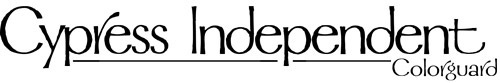 